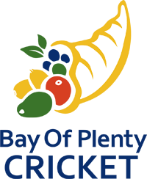 Player Transfer RequestName:Club Currently Playing for:

Club wishing to transfer to:Reason for Transfer:Effective Date of Transfer:(Minimum of 5 working days is required to process this request)Cleared by Current Club: 	Date:							Signed: Position in Club: Approved by Bay of Plenty Cricket Date:Transfer Complete: Date: 